                        SZPITAL SPECJALISTYCZNY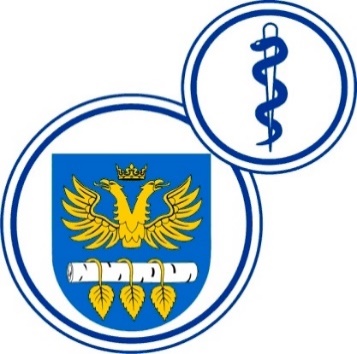 W BRZOZOWIEPODKARPACKI OŚRODEK ONKOLOGICZNYim. Ks. Bronisława MarkiewiczaADRES:  36-200  Brzozów, ul. Ks. J. Bielawskiego 18tel./fax. (13) 43 09 587www.szpital-brzozow.pl         e-mail: zampub@szpital-brzozow.pl_____________________________________________________________________________Sz.S.P.O.O. SZPiGM 3810/57/2023                                  Brzozów, dnia 20.09.2023 r.Dotyczy Postępowania o udzielenie zamówienia publicznego na dostawy produktów leczniczych   do żywienia pozajelitowegoSygn. sprawy Sz.S.P.O.O. SZPiGM.3810/57/2023      	W związku z pytaniami złożonymi w niniejszym postępowaniu, Zamawiający udziela następujących odpowiedzi:  Pytanie nr 1-dot. §2 ust. 3 wzoru umowyCzy Zamawiający wyrazi zgodę na dodanie zapisu: Zamówienia będą składane                  do godziny 13:00. Zamówienia złożone po godzinie 13:00 należy traktować jako złożone w kolejnym dniu roboczym. Odpowiedź:Zamawiający podtrzymuje zapisy SWZ.Pytanie nr 2-dot. §2 ust. 3 wzoru umowyCzy Zamawiający wyrazi zgodę na czas dostawy wynoszący 1 dzień roboczy?Odpowiedź:Zgodnie z treścią SWZ.Pytanie nr 3-dot. §2 ust. 4 wzoru umowyWnosimy o zmodyfikowanie i wyrażenie zgody na wydłużenie terminu dostawy „Na ratunek” - tak, by termin ten liczony był zgodnie z art. 111 k.c. i wynosił min. 1dzień roboczy. Utrzymanie w mocy terminu dostawy na poziomie kilku godzin wskazuje,                                że Zamawiający skierował publiczne ogłoszenie o zamówieniu tylko do podmiotów mających siedzibę najbliżej siedziby Zamawiającego. Takie działanie może być uznane za sprzeczne z ze społeczno-gospodarczym przeznaczeniem prawa i z zasadami współżycia społecznego.Odpowiedź:Zamawiający podtrzymuje zapisy SWZ.Pytanie nr 4-dot. §2 ust. 13 wzoru umowyCzy Zamawiający  wydłuży termin do rozpatrzenia reklamacji przez Wykonawcę do 5 dni roboczych? Zgłoszona reklamacja wymaga rozpatrzenia z uwzględnieniem i tu np. wyjaśnień firmy kurierskiej dostarczającej leki bądź zbadania jakościowo wadliwego towaru, a następnie (przy uwzględnieniu reklamacji) dostarczenia towaru. Wykonanie tego w krótszym czasie jest niemożliwe.Odpowiedź:Zamawiający wyraża zgodę na termin rozpatrzenia reklamacji w wymiarze 3 dni roboczych.Pytanie nr 5-dot. §3 ust. 4 wzoru umowy.Sprzedający oświadcza, że przyjął do wiadomości, iż w trakcie realizacji umowy mogą wystąpić opóźnienia w realizacji zobowiązań ze strony Kupującego, do około 90 dni                  po terminie płatności faktur." Czy Zamawiający ma jakieś problemy finansowe?Odpowiedź:Zgodnie z treścią SWZ.Pytanie nr 6-dot.  §4 ust. 1 wzoru umowyCzy Zamawiający wyrazi zgodę na obniżenie kar umownych? Kara w wysokości 200,00 zł za każdy dzień zwłoki w dostawie jest nieproporcjonalnie wysoka. Proponujemy zmianę na 0,5 % wartości zamówienia cząstkowego za każdy dzień zwłoki. W przypadku zamówienia opiewającego na kwotę przypuśćmy 20, 00 zł kara w wysokości 200,00 zł jest wyraźnie zawyżona.Odpowiedź:Zgodnie z treścią SWZ.Pytanie nr 7-dot. §6 ust. 3 wzoru umowy.Wnosimy o zmianę zapisu umowy, tak aby ilość przedmiotu umowy była zrealizowana minimum na poziomie 50 %. Zamawiający przed ogłoszeniem postępowania ma obowiązek prawidłowo oszacować wartość oraz ilość przedmiotu zamówienia. Skoro Zamawiający zastrzega sobie możliwość wykorzystania przedmiotu umowy na poziomie minimum 10 %, oznacza to że nie dochowano należytej staranności podczas przygotowywania postępowania, a wymagane ilości poszczególnych produktów leczniczych/wyrobów medycznych są mocno zawyżone.Odpowiedź:Zamawiający podtrzymuje zapisy SWZ.Jednocześnie, w związku z odpowiedzią na pytanie nr 4, Zamawiający dokonuje następującej modyfikacji projektowanych postanowień umowy:Treść §2 ust. 13 otrzymuje brzmienie:„13.W przypadku stwierdzenia przez Kupującego wad przedmiotu sprzedaży, Sprzedający zobowiązany jest do ich usunięcia w terminie 3 dni roboczych”.